もくじ■はじめに						p.１■このテキストをうすべてのへ			p.２■のことば						p.３■ひらがな・カタカナ					p.４■「きいて　まねして　はなして」のい			p.６■もくじ							p.８■このテキストにてくるたち				p.10■パート１　　はじめてのにほんご				p.11～ユニット１	はじめまして			p.12			ユニット２	でんわばんごうは？		p.14ユニット３	じかん				p.15ユニット４	カレンダー			p.16ユニット５	いくらですか			p.17■パート２　　わたしのにほんご							p.19～ユニット6	わたしの		「わたしの」　　　		p.20ユニット7　　	い		「「おはようべーカリー」と「きんきスーパー」」	p.22ユニット8　　	ごはん		「すてきなごはん」　　　		p.24ユニット9　　	わたしのな	「「ムーンライト」」　　　	p.26ユニット10　	わたしのきなもの　	「アニメがきです」　　　		p.28ユニット11　	わたしの　　　　　	「わたしの、」　　　		p.30ユニット12　	みの　　　　　　　	「」　　　			p.32ユニット13　	プレゼントのい　　	「スマホケースと」　　　		p.34ユニット14　	いろいろなことができる　「「おおきにモール」」　　　	p.36ユニット15　	ふるさとの　　　　　	「わたしの、ダナン」　　　		p.38ユニット16　	がわってから　　	「ダンスの」　　　		p.40ユニット17　	わたしのしたいこと　　	「へきたいです」　　　		p.42ユニット18　	わたしの　	「しい」　　		p.44ユニット19　	わたしの　　　　　	「コンビニのアルバイト」　　		p.46ユニット20　	わたしの　　　　	「のをりたいです」　　　	p.48ユニット21	へるまえのわたし	「わたしは」　　　		p.50ユニット22　	いとき　　　　　　　	「のなもの」　　　		p.５２ユニット23　	けてもらいました　　	「の」　　　		p.54ユニット24　	わたしののべ　　	「たこやきき」　　　		p.56ユニット25　	へてから　　　　	「」　　　			p.58■パート３　　のにほんご				p.60～ユニット26	にんでいます	p.61ユニット27	いっしょにきませんか		p.62ユニット28	プレゼントにんでください	p.63ユニット29	おをりましょうか		p.64ユニット30	をってもいいですか	p.65■スピーチしましょう					p.66■　・　え　・　　・　カレンダー　・　　・ 	　	p.68■のき	（け）				p.76■								p.78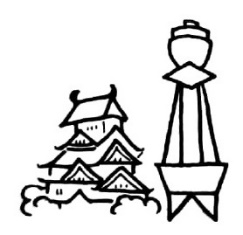 